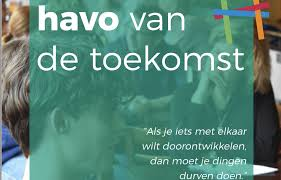 Havo van de toekomstTrots op de havo!Havo van de toekomstTrots op de havo!Wat maakt dit praktijkvoorbeeld bijzonder?Het havo-onderwijs staat onder druk. Havisten presteren stelselmatig onder de maat, zowel op de havo als later op het hbo. Het havo-onderwijs is toe aan groot onderhoud en dat wordt landelijk breed onderkend. In dit kader is in Twente en omstreken in 2018 een uniek traject gestart, waar 12 middelbare scholen en hogeschool Saxion samen werken onder de noemer ‘havo van de toekomst’. Projectleider Arjan van Basten: ‘Binnen het samenwerkingsprogramma kijken we naar het onderwijs en wat jonge mensen nu echt nodig hebben. We willen good practices koesteren en tegelijkertijd integraal en diepgaand naar het onderwijs kijken om te zien waar verbeteringen kunnen worden doorgevoerd’. Binnen het havo-traject is gekozen voor het creëren van leergemeenschappen, die worden gevormd door havo-professionals uit de onderwijsteams van de scholen, aangevuld met coaches, inhoudelijke ondersteuning en procesfacilitering vanuit Saxion. Bij de opzet van het programma is uitgegaan van het concept Groter denken, Kleiner doen. In Groter denken staat het onderwijskundig leiderschap en visie centraal. Kleiner doen gaat over het implementeren van nieuwe onderwijsvormen door docenten volgens een concreet ontwerpproces.Tips- Werk bottum-up: geef docenten eigenaarschap in het vormgeven van de eigen onderwijspraktijk                        - Breng expertise in en coach docenten bij het maken van goede oplossingsrichtingen                                                             - Gebruik het curriculair spinnenweb van v/d Akker om onderwijs in samenhang te ontwikkelen                                                  - Werk vanuit een duidelijke visie, waarop oplossingsrichtingen zijn terug te voeren                                    - Werk met een ontwerpproces; dit biedt structuur en houvast                                                                                        - Faciliteer docenten voldoende in tijd & ruimte, maar maak ook duidelijke resultaatafspraken                             - Heb geduld: eerst is een verandering van mindset nodig voordat er bereidheid is tot verandering- Neem het toekomstperspectief van de jongeren als startpunt voor de ontwikkeling van kennis,   vaardigheden en houdingMeer weten?Download hier brochure ‘havo van de toekomst’(pdf)Ga naar Curriculaire spinnenweb (website SLO)Begin 2021 gaat de website ‘havovandetoekomst.nl’ liveContactpersoonArjan van Basten, Saxion a.vanbasten@saxion.nl 